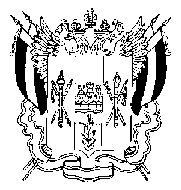 РОССИЙСКАЯ ФЕДЕРАЦИЯРОСТОВСКАЯ ОБЛАСТЬ ВЕСЕЛОВСКИЙ РАЙОНСОБРАНИЕ ДЕПУТАТОВКРАСНООКТЯБРЬСКОГО СЕЛЬСКОГО ПОСЕЛЕНИЯ                                                       РЕШЕНИЕ«31 » августа  2015 г.                       № 99                              х.Красный Октябрь      О внесении изменений в Решениеот 17.11.2014 № 70  «О налоге на имущество физических лиц»        В целях приведения в соответствие нормативных актов муниципальных образований в соответствие с действующим налоговым законодательством,                         Собрание депутатов Краснооктябрьского сельского поселения РЕШИЛО:Внести в п.2 Решения от 17.11.2014 № 70 «О налоге на имущество физических лиц» следующие изменения:             - слова «в зависимости суммарной инвентаризационной стоимости объектов налогообложения» заменить на «в зависимости от суммарной инвентаризационной стоимости объектов налогообложения».           2. Настоящее решение  вступает в силу в соответствии с действующим законодательством.Глава Краснооктябрьскогосельского поселения                                                                        И.А.Боцукова